                  Regulamin organizacji pracy Szkoły Podstawowej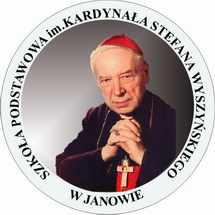   im. Kardynała Stefana Wyszyńskiego  w Janowie w czasie  epidemii1. Na terenie szkoły mogą przebywać wyłącznie uczniowie zdrowi bez objawów infekcji oraz gdy domownicy nie przebywają na kwarantannie bądź w izolacji ze względu na kontakt                          z przypadkiem potwierdzonym zarażeniem koronawirusem.2. Rodzice i opiekunowie prawni mogą przyprowadzać i odbierać swoje dzieci ze szkoły                         w przypadku, gdy nie posiadają objawów infekcji górnych dróg oddechowych. Rodzice                                  i opiekunowie prawni nie poruszają się po terenie szkoły, a jedynie czekają na swoje dzieci           w wyznaczonym miejscu na parterze.3. Rodzice i opiekunowie, którzy przyprowadzają i odbierają swoje dzieci, przebywają                   w oznaczonej  strefie szkoły (wejście główne, kancelaria szkoły, obszar  przy szatni) oraz przestrzegają zasad sanitarnych:opiekun z dzieckiem/dziećmi,2) dystans od kolejnego opiekuna z dzieckiem/dziećmi min. 1,5 m (jeśli to możliwe),3) dystans od pracowników szkoły min. 1,5 m.W szczególnie ważnych sytuacjach rodzic może wejść na teren szkoły w założonej osłonie nosa i ust, prosząc pracownika szkoły lub dyrektora o kontakt z dzieckiem lub wychowawcą/nauczycielem.4. Opiekunowie powinni przestrzegać obowiązujących przepisów prawa związanych                                z bezpieczeństwem zdrowotnym obywateli (m.in. stosować środki ochronne: osłona ust i nosa, rękawiczki jednorazowe lub dezynfekcja rąk). 5. Zarówno w drodze do szkoły i ze szkoły uczniowie i rodzice przestrzegają zasad higieny obowiązujących w przestrzeni publicznej.6. Każda osoba przebywająca na terenie szkoły zobowiązana jest myć                                                   ręce  zgodnie z instruktażem umieszczonym na tablicy informacyjnej oraz w toaletach, a także dezynfekować dłonie. 7. Ze względu na ryzyko zakażenia rekomendowany jest ograniczony kontakt nauczycieli                        i pracowników administracji i obsługi z rodzicami i opiekunami prawnymi. 8. W sprawach bieżących kontaktów z dyrektorem, wychowawcami/nauczycielami zaleca się zdalne formy komunikacji, m.in. poczta elektroniczna, Messenger,  telefon itp. 9. Zebrania z rodzicami w sprawach wychowawczych i dydaktycznych uczniów odbywać się będą stacjonarnie w wyznaczonych terminach z zachowaniem reżimu sanitarnego (każdej klasy oddzielnie). 10. W przypadku stwierdzenia u ucznia objawów sugerujących chorobę izoluje się go                               z zachowaniem minimum 2 metrów dystansu od innych osób. Należy niezwłocznie powiadomić rodziców/opiekunów prawnych oraz poprosić o poinformowanie szkoły                                 w sprawie wyników konsultacji lekarskiej.11. Uczeń odizolowany również jest w specjalnie przygotowanym pomieszczeniu wyposażonym w termometr bezdotykowy i przebywa w nim do momentu pojawienia się                              w szkole rodziców/opiekunów prawnych (gabinet dyrektora).12. Organizacja pracy szkoły uwzględnia zachowanie dystansu między uczniami, nauczycielami, pracownikami szkoły. 13. Nauczyciele dyżurujący dbają o zachowanie reżimu sanitarnego na przerwach (odległość min. 1,5 m). Dyżury zostają wzmocnione przez dodatkowych nauczycieli tam, gdzie zachodzi taka konieczność. 14. Poszczególne klasy zorganizowane mają zajęcia lekcyjne w miarę możliwości                                           w wyznaczonych salach:15. Przerwy międzylekcyjne w edukacji wczesnoszkolnej ustalane są przez nauczyciela prowadzącego lekcje w innym czasie (z zachowaniem 45 minutowego czasu zajęć).Uczniowie z poszczególnych klas nie mogą spotykać się w czasie przerw. Przerwy lekcyjne klas IV-VIII odbywają się według starego harmonogramu.16. Wszystkich uczniów, nauczycieli i pracowników obowiązują zasady higieny, m.in. częste mycie i dezynfekowanie rąk, profilaktyka podczas kichania i kaszlu oraz unikanie dotykania oczu, nosa i ust. W klasach i na terenie szkoły są umieszczone plakaty informacyjne, zawierające ważne zasady (rekomendowane przez MEN).17. Sale lekcyjne oraz pomoce dydaktyczne i sportowe używane przez uczniów podczas zajęć są regularnie dezynfekowane. Nie zaleca się używania pomocy  i sprzętów, które trudno jest zdezynfekować. Po zajęciach wychowania fizycznego nauczyciel prowadzący zgłasza pracownikowi obsługi sprzęt, jaki był  używany podczas lekcji w celu zdezynfekowania go. 18. Uczniowie używają tylko swoich przyborów do pisania i malowania, podręczników oraz innych rzeczy, nie pożyczają niczego od innych uczniów, nie dzielą się niczym, nie częstują itp. Uczniowie młodsi nie mogą przynosić swoich zabawek.19. Sale lekcyjne, sala gimnastyczna oraz inne pomieszczenia szkolne dezynfekowane są raz dziennie. Sale lekcyjne należy wietrzyć przynajmniej raz na godzinę, podczas przerw oraz                           w miarę potrzeb podczas trwania zajęć lekcyjnych.20. Zalecane jest również organizowanie zajęć lekcyjnych, w tym szczególnie zajęć sportowych na boisku szkolnym z ograniczeniem ćwiczeń i gier wymagających bezpośredniego kontaktu uczniów ze sobą. Przed zajęciami wf uczniowie przebierają się w swoich salach – najpierw dziewczynki, następnie chłopcy. 21. Ograniczenie bezpośredniego kontaktu uczniów ze sobą dotyczy przede wszystkim przerw międzylekcyjnych, schodzenia uczniów do szatni, spożywania posiłków w stołówce szkolnej, pobytu uczniów w gabinecie dyrektora, przed lekcją wf.22. Rano po przywozie uczniów jako pierwsi do szatni wchodzą uczniowie z I etapu edukacyjnego, a starsi czekają około 5 minut w wejściu szkoły, przed budynkiem lub                                       w autobusie szkolnym. 23. Nauczyciel prowadzący zajęcia świetlicowe dla uczniów dojeżdżających,  zobowiązany jest do organizacji zajęć ograniczających bezpośredni kontakt uczniów ze sobą. Na zajęciach świetlicowych obowiązują takie same zasady jak na innych lekcjach. 24. Biblioteka szkolna pracuje według harmonogramu z uwzględnieniem ograniczonego kontaktu uczniów ze sobą oraz kwarantanny dla książek i materiałów edukacyjnych powracających od uczniów w postaci zwrotów do biblioteki szkolnej.25. W przypadku używania termometru bezdotykowego (minimum 1 termometr na  etap edukacyjny) – obowiązuje obligatoryjna dezynfekcja po użyciu w danej grupie. W przypadku posiadania innych termometrów niż termometr bezdotykowy, istnieje  konieczność jego dezynfekcji po każdym użyciu.26. Należy uzyskać zgodę rodziców/opiekunów na pomiar temperatury ciała dziecka, jeśli zaistnieje taka konieczność - w przypadku wystąpienia niepokojących objawów chorobowych.Higiena, czyszczenie i dezynfekcja pomieszczeń w szkole1. Na terenie szkoły istnieje obowiązek mycia i dezynfekcji rąk. Osoby przebywające na terenie placówki w tym rodzice/ opiekunowie zobowiązani są do zakrywania ust  i nosa, dezynfekcji rąk oraz przebywania w miejscach do tego wyznaczonych.2. Sale lekcyjne, korytarze oraz pozostałe pomieszczenia w szkole są regularnie myte                                     i dezynfekowane, ze szczególnym uwzględnieniem klamek, poręczy, blatów stolików, krzesełek, klawiatur, myszy komputerowych, włączników światła oraz innych sprzętów szczególnie użytkowanych i stwarzających niebezpieczeństwo sanitarne dla użytkowników.3. Na klawiatury dla uczniów będą zakładane folie, wymieniane po każdej lekcji z użyciem komputerów w  sali informatycznej. 4. Podczas dezynfekowania sprzętów i pomieszczeń środkami chemicznymi należy przestrzegać zaleceń producenta w zakresie ilości użytych środków oraz sposobu ich dawkowania oraz wietrzyć pomieszczenia, aby uczniowie nie byli narażeni na wdychanie oparów środków używanych do dezynfekcji.Funkcjonowania pomieszczenia do spożywania posiłków 1. Przy organizacji żywienia zbiorowego obowiązują dotychczasowe przepisy prawa oraz dodatkowo szczególne zasady bezpieczeństwa pracowników stołówki, nauczycieli  i uczniów.2. Obowiązują zasady wysokiej higieny sprzętów, blatów, opakowań produktów, sprzętu kuchennego, naczyń, sztućców używanych na  stołówce szkolnej. 3. Obowiązuje częsta dezynfekcja blatów stolików oraz krzesełek.4. Rekomenduje się zmianowe wydawanie posiłków (tak jak było do tej pory – uczniowie młodsi osobno, a starsi na innej przerwie) oraz w miarę możliwości rozsadzanie uczniów                                   z zachowaniem bezpiecznego odstępu.Postępowanie w przypadku podejrzenia zakażenia u pracownika szkoły1. Do pracy przychodzą wyłącznie osoby zdrowe bez objawów chorobowych sugerujących infekcję górnych dróg oddechowych, bez temperatury oraz gdy domownicy nie przebywają               na kwarantannie lub w izolacji.W miarę możliwości organizuje się pracę osobom z grupy ryzyka, w tym po 60. roku życia minimalizującą ryzyko zakażenia. 2. Pracownicy szkoły w tym nauczyciele, pracownicy administracji i obsługi są poinformowani, że:1) W przypadku wystąpienia niepokojących objawów choroby zakaźnej powinni pozostać                     w domu i skontaktować się telefonicznie z lekarzem podstawowej opieki zdrowotnej, aby uzyskać teleporadę medyczną, a w razie pogarszania się stanu zdrowia zadzwonić0/. pod nr 999 lub 112 i poinformować, że mogą być zakażeni koronawirusem.2) W przypadku wystąpienia u pracownika będącego na stanowisku pracy niepokojących objawów infekcji dróg oddechowych powinien on skontaktować się telefonicznie z lekarzem podstawowej opieki zdrowotnej, aby uzyskać teleporadę medyczną.3) Obszar, w którym poruszał się i przebywał pracownik z infekcją dróg oddechowych, bezzwłocznie należy poddać gruntownemu sprzątaniu, zgodnie z funkcjonującymi                                        w szkole procedurami oraz zdezynfekować powierzchnie dotykowe (klamki, poręcze, uchwyty itp.) oraz zastosować się do indywidualnych zaleceń wydanych przez organy Państwowej Inspekcji Sanitarnej.4) W przypadku potwierdzonego zakażenia SARS-CoV-2 na terenie szkoły należy stosować się do zaleceń państwowego powiatowego inspektora sanitarnego.Niniejszy Regulamin może zostać zmieniony w przypadku nowych wytycznych GIS lub MEN oraz w sytuacji pojawienia się koniecznych zmian uregulowań  organizacyjnych poprawiających bezpieczeństwo uczniów i wynikających z obserwacji codziennego życia szkoły . Regulamin przedstawiono Radzie Pedagogicznej SP im. Kardynała Stefana Wyszyńskiego                           w Janowie i przyjęto do realizacji zarządzeniem nr 10/20.Dyrektora szkoły z dnia 31 sierpnia 2020 r.Dodatkowo w kl. I-III od 18.01.2021 r. :Rodzice mają obowiązek zaopatrzyć dziecko w indywidualną osłonę nosa i ust do zastosowania w przestrzeni wspólnej szkoły oraz w przestrzeni publicznej – zgodnie                                  z aktualnymi przepisami prawa.Obowiązuje ogólna zasada – każda grupa uczniów (klasa) w trakcie przebywania                         w szkole nie ma możliwości (lub ma ograniczoną do minimum) kontaktowania się                        z pozostałymi klasami.Podczas realizacji zajęć, w tym zajęć wychowania fizycznego i sportowych, w których nie można zachować dystansu, należy zrezygnować z ćwiczeń i gier kontaktowych. Podczas ustalania bezpiecznych zasad korzystania z szatni, należy udostępnić uczniom co drugi boks, aby kontakt dzieci z różnych klas był jak najmniejszy. Stosować  dodatkowe środki ostrożności dotyczące funkcjonowania w szkole dzieci                                     z chorobami przewlekłymi, w porozumieniu z ich rodzicami/opiekunami prawnymi, np. - obowiązek zachowania dystansu podczas zajęć lekcyjnych, a w przypadku braku możliwości zachowania dystansu w miejscach wspólnie użytkowanych, tj. podczas zajęć lekcyjnych, na korytarzach, w szatni – obowiązek osłony ust i nosa.Sale i węzły sanitarne dla poszczególnych klas w miarę możliwości powinny znajdować się na różnych piętrach budynku szkoły.Klasa:przyporządkowana salaKl. Osala nr 1Kl. Isala -  bibliotekaKl. IIsala nr 8Kl. IIIsala nr 2Kl. IVsala nr 10Kl. Vsala nr 7Kl. VIsala nr 6Kl. VIIsala nr 11Kl. VIIIsala nr 9Zajęcia łączone l. O+Isala nr 1Kl. II+IIIsala nr 2Kl. IV+Vsala nr 7Kl. VI+VIIsala nr 11